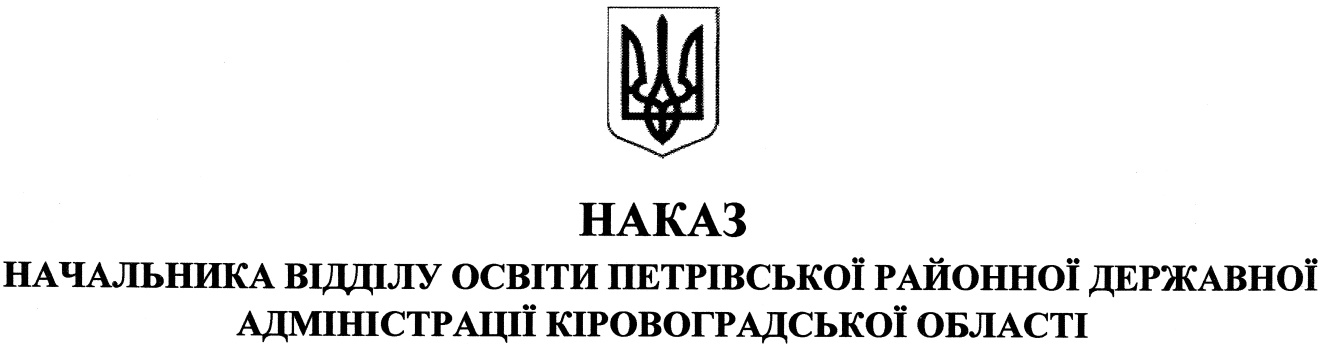 від 31 жовтня 2018 року								   № 237смт ПетровеПро підсумки районного етапуВсеукраїнського заочного конкурсу-оглядувнутрішнього та зовнішнього озелененнянавчальних закладів «Галерея кімнатних рослин»Відповідно до наказу начальника відділу освіти Петрівської районної державної адміністрації від 02 вересня 2008 року № 222 «Про проведення районного етапу Всеукраїнського заочного конкурсу-огляду внутрішнього та зовнішнього озеленення навчальних закладів «Галерея кімнатних рослин»»  проведено районний етап конкурсу. У районному етапі конкурсу взяли участь учні 4 закладів загальної середньої освіти району.На підставі рішення районного журіНАКАЗУЮ:1. Визнати переможцем районного етапу Всеукраїнського заочного конкурсу-огляду внутрішнього та зовнішнього озеленення навчальних закладів «Галерея кімнатних рослин» та нагородити грамотою відділу освіти Петрівської районної державної адміністрації ЛІНТУР Вероніку, ученицю Чечеліївської загальноосвітньої школи І-ІІІ ступенів, філії Новостародубської загальноосвітньої школи І-ІІІ ступенів (керівник ВИБРИК С.І).2. Районному журі надіслати до 01 листопада 2018 року роботу переможця до комунального закладу «Кіровоградський обласний центр еколого-натуралістичної творчості учнівської молоді».3. Контроль за виконанням даного наказу покласти на директора центру дитячої та юнацької творчості  БОЙКО В. О.В. о. начальника відділу освіти		                                                        	           І.ЛУГОВА